Dr Charis Pouangare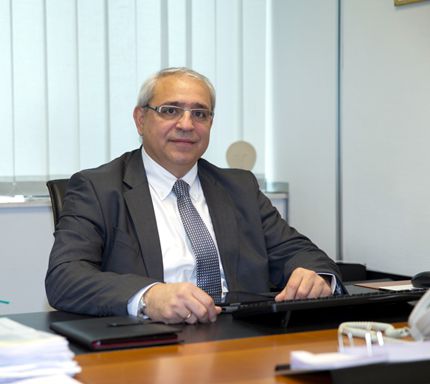 Dr Charis Pouangare studied Civil Engineering at the National Technical University of Athens and got his MSc and PhD degrees in Civil Engineering at the Massachusetts Institute of Technology.  In 1991 he joined Bank of Cyprus where he held various positions, before becoming today Director of Consumer Banking & SME. From his current position as Director of Consumer Banking and SME, he is responsible for setting and implementing the Division’s strategy aiming at promoting the Retail and SME business.  The following business segments/depts, fall under his responsibility:Branch NetworkBusiness Centers for SMERetail & Leasing Dept.Card Services 1Bank (ebanking services)He chairs the Board of Directors of JCC Ltd and is a member of the Boards of Eurolife Ltd, GIC Ltd and BOC Oncology Centre.  He also chaired the Board of the Cyprus University of Technology for the period 01/2014-11/2015.